Korbleger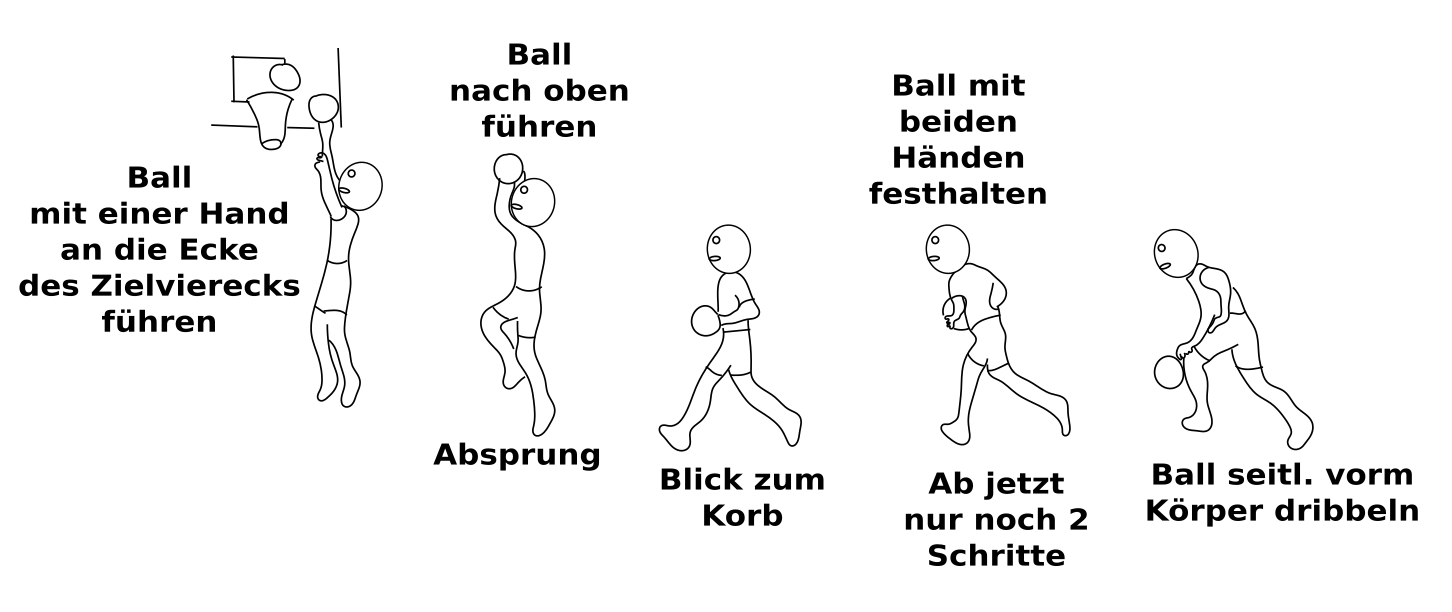 